Сумська міська радаVІІІ СКЛИКАННЯ    СЕСІЯРІШЕННЯвід                          2022 року №     -МРм. СумиРозглянувши звернення громадянки, надані документи, відповідно до статей 12, 40, частини шостої статті 118, 121, 122 Земельного кодексу України, статті 50 Закону України «Про землеустрій», частини четвертої статті 15 Закону України «Про доступ до публічної інформації», ураховуючи протокол засідання постійної комісії з питань архітектури, містобудування, регулювання земельних відносин, природокористування та екології Сумської міської ради                                   від 01.02.2022р № 44, керуючись пунктом 34 частини першої статті 26 Закону України «Про місцеве самоврядування в Україні», Сумська міська рада ВИРІШИЛА:Надати Свинаренко Лідії Василівні дозвіл на розроблення проекту землеустрою щодо відведення у власність земельної ділянки за                               адресою: м. Суми, вул. Народна, 17, біля земельної ділянки з кадастровим номером 5910136600:08:002:0012, орієнтовною площею 0,0500 га, категорія та цільове призначення земельної ділянки: землі житлової та громадської забудови, для будівництва і обслуговування житлового будинку, господарських будівель і споруд (присадибна ділянка).Сумський міський голова	 				Олександр ЛИСЕНКОВиконавець: Клименко ЮрійІніціатор розгляду питання –– постійна комісія з питань архітектури, містобудування, регулювання земельних відносин, природокористування та екології Сумської міської ради Проєкт рішення підготовлено Департаментом забезпечення ресурсних платежів Сумської міської радиДоповідач – Клименко Юрій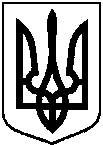 Проєктоприлюднено «__»_________2022 р.Про надання Свинаренко Лідії Василівні дозволу на розроблення проекту землеустрою щодо відведення у власність земельної ділянки за адресою: м. Суми,              вул. Народна, 17, орієнтовною площею 0,0500 га